「顔の見えないコミュニケーション」①年　　　　組　　　　　番氏名１　下の図は，あいさんがいくえさんに送ったトークの画面です。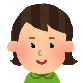 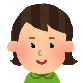 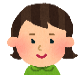 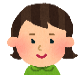 いくえさんはえみさんが来ると聞いてうれしいと思いますか，うれしくないと思いますか？そう考えた理由も記入しましょう。２　下の図は，１の続きです。いくえさんはえみさんにプレゼントを買いたいと思いますか，買いたくないと思いますか？そう考えた理由も記入しましょう。３　いくえさんがえみさんにプレゼントを買いたいとしたら，その気持ちを正しくあいさんに伝えるためには，どのような表現にすればよいと思いますか？うれしい・うれしくない理由買いたい・買いたくない理由